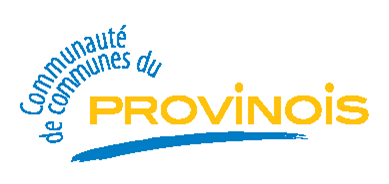 Dossier de demande de subventionPrÉsentation de l’association ou de l’EtAblisSement1. Identité de l’association2. Activités de l’association ou de l’établissementDescription de vos activités : En quoi vos activités peuvent-elles être considérées comme relevant d’une utilité sociale et écologique au service de la transition écologique et solidaire de la Communauté de communes du Provinois ? :Sur quelle(s) thématique(s) du Plan Climat du Provinois portent vos activités :  Habitat durable				 Economie circulaire et prévention des déchets  Mobilité durable				  Energies renouvelables  Adaptation au changement climatique	  Alimentation et agriculture durables  Autre (précisez) : Vos actions sont des actions de : Éducation à l’environnement et au développement durable Accompagnement à l’éco-citoyenneté et au changement de pratiques  Protection de l’environnement Développement de projets écoresponsables Autre (précisez) : PRESENTATION DU PROJET3. Dépenses engagées pour la mise en œuvre du projetLes montants s’entendent HT si l’association récupère la TVA, TTC si elle ne la récupère pas.  HT	      TTCUne copie des factures fournisseurs ou de vos bons de commandes sera jointe au présent dossier de demande.Votre demande d’aideCalcul de l’assiette éligible : ………………………….€(Il s’agit du montant total des dépenses engagées / à engager telles que présentées dans le tableau des dépenses ci-dessus.)ATTESTATION SUR L’HONNEURCette fiche doit obligatoirement être remplie pour toutes les demandes, quel que soit le montant de la subvention sollicitée.Si le signataire n’est pas le représentant légal de l’association ou de l’établissement, merci de joindre la délégation lui permettant de valider la légalité de sa signature.Je soussigné.e,      , représentant.e légal.e de l’association      ,Déclare que l’association est en règle au regard de l’ensemble des déclarations sociales et fiscales ainsi que des cotisations et paiements y afférant à la date du 29/02/2020 (tenant compte des reports exceptionnels accordés par l’Etat dans le cadre de la crise COVID 19) ;Certifie exactes les informations du présent dossier ;S’engage à communiquer à la Communauté de Communes du Provinois tout nouvel élément susceptible de modifier le présent dossier ;S’engage à fournir à la Communauté de Communes du Provinois, sur simple demande, toute information ou tout document complémentaire en lien avec mon association afin de faciliter l’instruction de ma demande.Je reconnais que le fait d’être éligible à une aide ne constitue pas un droit à la percevoir. La Communauté de Communes du Provinois est seule décideuse de l’octroi de ses fonds et peut ainsi me refuser l’aide sollicitée.Fait, le ………………………… à ……………………….Signature du/ de la représentant.e légal.e :Dûment renseigné et accompagné des pièces suivantes :Un relevé d'identité bancaire de l’associationLa photocopie de la publication au Journal Officiel	Une copie des statuts			Le rapport d'activités du dernier exercice clos 	Les comptes de résultat des deux derniers exercices clos (du dernier exercice clos dans le cas d’une association ne comptant qu’un exercice à son actif), approuvés par l'Assemblée Générale et certifiés par le Président et le TrésorierNOM (raison sociale)Adresse du siègeou Adresse de l’établissement secondaire sur la CC ProvinoisCode PostalCommuneN° SiretNuméro RNA ou à défaut celui du récépissé en préfecture Date de créationCode APETVA : régime du porteur : assujetti Oui	      NonProcédure collective Non	      Plan de sauvegarde    Procédure judiciaire      Date de la dernière Assemblée GénéraleReprésentant légal(Prénom NOM)Fonction / TitreTéléphoneMailNombre total de salarié(e)sDont nombre d’emplois aidésNombre de salarié(e)s en équivalent temps plein (ETP)Objetde la dépenseMontant de la dépense(€)Nom du fournisseurN° Facture fournisseur (ou N° de votre bon de commande)TOTALMontant de l’aide sollicitée (€) :(Dans la limite de l’assiette éligible plafonnée à 2 000 € et tenant compte des déjà obtenues ou déjà sollicitées)